 알려드립니다                                                             
■ 3월 9일 미사 30분전 십자가의 길을 함께 바치겠습니다.■ 3월 6일(월) 북가주 지역 사제모임이 몬트레이 한인성당 주최로 있습니다.■ 3월 10일(금) 7시 몬트레이구역 모임이 이은미 리디아 자매님 댁에서 있겠습니다.■ 레지로 교육 안내    3월 9일(목) 미사 후 단원 교육/ 12일(주일) 미사 중 전신자 대상 홍보 및 교육    강사로는 윤종도 안셀모 형제가 수고해주시겠습니다.■ 미사포 착용에 대한 건의가 있었습니다. 의무사항은 아니지만 교회의 전통입니다.    자유롭게 착용하시면 되겠습니다.■ 친교 시 일회용품 사용 자제에 대한 건의가 있었습니다. 공동의 집인 지구 환경 보호 차원에서       최대한 사용을  자제하기로 했습니다.    많은 협조 부탁드립니다. 아울러 친교에 봉사해주시는 봉사자님들께 큰 감사를 전합니다.
몬트레이 한인 천주교회
303 Hillcrest Ave. Marina, CA93933

사순 제2주일2023년3월5일(가해)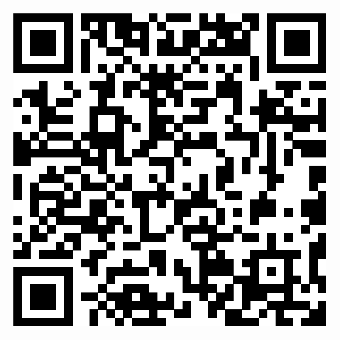 우리의 정성                                                           미사 참례자수
주일 헌금 (2/26): $273

교무금:김행자(2), 문종화(2), 신강자(1~3), 오윤정(1,2),정영숙(1), 정정진(2), 한은희(2), 한정희(1,2), 허웅복(1,2),익명(3) 사회복지 기금: 익명 $600

사제관 건립 기금: 풍물팀 $400     총액 $89,784.32
재의 수요일 미사 (2/22) 39명
주일 미사 (2/26) 41명